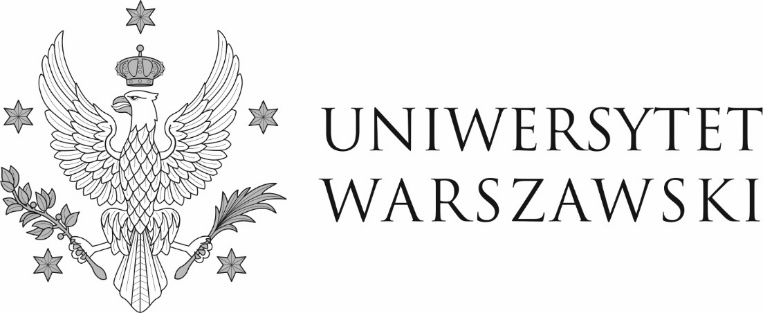 SPECYFIKACJAWARUNKÓW ZAMÓWIENIAna: „Sukcesywne dostawy artykułów papierniczych dla jednostek Uniwersytetu Warszawskiego”Rozdział I		-  Instrukcja Rozdział II		-  Formularz oferty wraz z załączonymi formularzamiRozdział III	-  Projektowane postanowienia umowy (Wzór umowy)	Załącznik nr 1     -  Opis przedmiotu zamówienia Tryb podstawowy nr DZP-361/162/2022Rozdział I – INSTRUKCJAart. 1ZAMAWIAJĄCYUniwersytet Warszawski, 00-927 Warszawa, ul. Krakowskie Przedmieście 26/28, 
NIP: 525-001-12-66, REGON: 000001258, tel.: +48 22 55 22 508, email: dzp@adm.uw.edu.pl.Uniwersytet Warszawski posiada osobowość prawną i działa na podstawie ustawy z dnia 20 lipca 2018 r. – Prawo o szkolnictwie wyższym i nauce (Dz. U. z 2021 r., poz. 478, z późn. zm.).Strona internetowa prowadzonego postępowania: https://dzp.uw.edu.pl/dostawy/dzp-361-162-2022/art. 2INFORMACJE OGÓLNE§ 1Podstawa prawnaUstawa z dnia 11 września 2019 r. – Prawo zamówień publicznych (Dz. U z 2021 r., poz. 1129 z późn. zm.), zwana dalej ustawą, wraz z aktami wykonawczymi do tej ustawy.Tryb udzielenia zamówienia – tryb podstawowy – art. 275 pkt 1 ustawy.Zamawiający nie przewiduje wyboru najkorzystniejszej oferty z możliwością prowadzenia negocjacji.§ 2Dopuszczenie Wykonawcy do udziału w postępowaniu O udzielenie zamówienia mogą ubiegać się Wykonawcy, którzy:nie podlegają wykluczeniu,spełniają warunki udziału w postępowaniu określone przez Zamawiającego.Wykonawcy mogą ubiegać się o udzielenie zamówienia samodzielnie lub wspólnie. W przypadku wspólnego ubiegania się o udzielenie zamówienia, Wykonawcy ustanawiają pełnomocnika do reprezentowania ich w postępowaniu o udzielenie zamówienia albo do reprezentowania w postępowaniu i zawarcia umowy w sprawie zamówienia publicznego.Przepisy dotyczące Wykonawcy stosuje się odpowiednio do Wykonawców wspólnie ubiegających się o udzielenie zamówienia. § 3PodwykonawstwoWykonawca może powierzyć wykonanie części zamówienia podwykonawcom. Zamawiający żąda wskazania przez Wykonawcę, w ofercie, części zamówienia, których wykonanie zamierza powierzyć podwykonawcom oraz podania nazw ewentualnych podwykonawców, jeżeli są już znani. Powierzenie wykonania części zamówienia podwykonawcom nie zwalnia Wykonawcy z odpowiedzialności za należyte wykonanie tego zamówienia.art. 3PRZEDMIOT ZAMÓWIENIA§ 1Opis przedmiotu zamówieniaKod CPV: 30197630-1, 30197644-2, 30197620-8.Przedmiotem zamówienia są sukcesywne dostawy artykułów papierniczych dla jednostek Uniwersytetu Warszawskiego.Dostawy będą realizowane przez Wykonawcę sukcesywnie każdorazowo po otrzymaniu zamówienia, na wskazany przez Zamawiającego adres.UWAGA: Czas pojedynczej dostawy do 3 dni od momentu otrzymania zamówienia. Dostawy będą odbywały się  na terenie Warszawy pod adresy wskazane przez poszczególne jednostki Uniwersytetu Warszawskiego. Dostawy będą odbywały się na bieżąco wg potrzeb jednostek Uniwersytetu Warszawskiego w małych ilościach. Dostawy będą odbywały się w godzinach pracy Zamawiającego. Ilości podane w Formularzu Cenowym mają charakter szacunkowy i nie są wiążące dla Zamawiającego. Zamawiający nie przewiduje możliwości realizacji innego asortymentu niż przedstawionego w ofercie w okresie trwania umowy.Szczegółowy opis przedmiotu zamówienia - stanowi załącznik nr 1 do Specyfikacji warunków zamówienia (zwanej dalej Specyfikacją lub SWZ). Papiery kserograficzne opisane w załączniku nr 1 do SWZ powinny zachować stabilną gramaturę oraz inne następujące parametry techniczne:papier powinien być bezdrzewny (bezchlorowy - produkowany z celulozy typu ECF lub TCF),ze względu na bezpyłowość zapewniać bezawaryjną pracę wszelkiego rodzaju kserokopiarek, nadawać się również do drukarek laserowych, atramentowych i telefaksów oraz zapewniać bezawaryjną pracę wysokowydajnych kserokopiarek przy kopiowaniu dwustronnym,papier powinien być wyprodukowany zgodnie z międzynarodowymi normami ISO 9001 i PN-EN ISO 9706:2001.Zamawiający nie dopuszcza składania ofert częściowych. Zamawiający nie dopuszcza składania ofert wariantowych oraz w postaci katalogów elektronicznych.§ 2Informacja o przewidywanych zamówieniach, o których mowa w art. 214 ust. 1 pkt 8 ustawy Zamawiający nie przewiduje udzielenia zamówień, o których mowa w art. 214 ust. 1 pkt 8 ustawy. § 3Termin (okres) wykonania zamówieniaWymagany termin (okres) wykonania zamówienia: 12 miesięcy od daty podpisania umowy lub do wyczerpania kwoty, na którą zawarta zostanie umowa w zależności od tego, które z tych zdarzeń nastąpi jako pierwsze. Jeżeli w okresie realizacji umowy, określonym w ust. 1 nie zostanie wyczerpana kwota,  na którą zostanie zawarta umowy, Zamawiający  zastrzega możliwość przedłużenia okresu obowiązywania umowy maksymalnie o kolejne 6 miesięcy. art. 4PODSTAWY WYKLUCZENIA Z POSTĘPOWANIA ORAZ INFORMACJE O WARUNKACH UDZIAŁU W POSTĘPOWANIU O UDZIELENIE ZAMÓWIENIA§ 1 Podstawy wykluczenia z postępowania Z postępowania o udzielenie zamówienia wyklucza się Wykonawców, w stosunku do których zachodzi którakolwiek z okoliczności wskazanych w niniejszej SWZ.Zgodnie z art. 108 ust. 1 ustawy z postępowania o udzielenie zamówienia wyklucza się wykonawcę:będącego osobą fizyczną, którego prawomocnie skazano za przestępstwo: udziału w zorganizowanej grupie przestępczej albo związku mającym na celu popełnienie przestępstwa lub przestępstwa skarbowego, o którym mowa w art. 258 Kodeksu karnego,handlu ludźmi, o którym mowa w art. 189a Kodeksu karnego, o którym mowa w art. 228–230a, art. 250a Kodeksu karnego, w art. 46-48 ustawy z dnia 25 czerwca 2010 r. o sporcie lub w art. 54 ust. 1-4 ustawy z dnia 12 maja 2011 r. o refundacji leków, środków spożywczych specjalnego przeznaczenia żywieniowego oraz wyrobów medycznych,finansowania przestępstwa o charakterze terrorystycznym, o którym mowa w art. 165a Kodeksu karnego, lub przestępstwo udaremniania lub utrudniania stwierdzenia przestępnego po-chodzenia pieniędzy lub ukrywania ich pochodzenia, o którym mowa w art. 299 Kodeksu karnego, o charakterze terrorystycznym, o którym mowa w art. 115 § 20 Kodeksu karnego, lub mające na celu popełnienie tego przestępstwa, powierzenia wykonywania pracy małoletniemu cudzoziemcowi, o którym mowa w art. 9 ust. 2 ustawy z dnia 15 czerwca 2012 r. o skutkach powierzania wykonywania pracy cudzoziemcom przebywającym wbrew przepisom na terytorium Rzeczypospolitej Polskiej (Dz. U. poz. 769),przeciwko obrotowi gospodarczemu, o których mowa w art. 296–307 Kodeksu karnego, przestępstwo oszustwa, o którym mowa w art. 286 Kodeksu karnego, przestępstwo przeciwko wiarygodności dokumentów, o których mowa w art. 270–277d Kodeksu karnego, lub przestępstwo skarbowe, o którym mowa w art. 9 ust. 1 i 3 lub art. 10 ustawy z dnia 15 czerwca 2012 r. o skutkach powierzania wykonywania pracy cudzoziemcom przebywającym wbrew przepisom na terytorium Rzeczypospolitej Polskiej – lub za odpowiedni czyn zabroniony określony w przepisach prawa obcego; jeżeli urzędującego członka jego organu zarządzającego lub nadzorczego, wspólnika spółki w spółce jawnej lub partnerskiej albo komplementariusza w spółce komandytowej lub komandytowo-akcyjnej lub prokurenta prawomocnie skazano za przestępstwo, o którym mowa w pkt 1; wobec którego wydano prawomocny wyrok sądu lub ostateczną decyzję administracyjną o zaleganiu z uiszczeniem podatków, opłat lub składek na ubezpieczenie społeczne lub zdrowotne, chyba że wykonawca odpowiednio przed upływem terminu do składania wniosków o dopuszczenie do udziału w postępowaniu albo przed upływem terminu składania ofert dokonał płatności należnych podatków, opłat lub składek na ubezpieczenie społeczne lub zdrowotne wraz z odsetkami lub grzywnami lub zawarł wiążące porozumienie w sprawie spłaty tych należności; wobec którego prawomocnie orzeczono zakaz ubiegania się o zamówienia publiczne;jeżeli zamawiający może stwierdzić, na podstawie wiarygodnych przesłanek, że wykonawca zawarł z innymi wykonawcami porozumienie mające na celu zakłócenie konkurencji, w szczególności jeżeli należąc do tej samej grupy kapitałowej w rozumieniu ustawy z dnia 16 lutego 2007 r. o ochronie konkurencji i konsumentów, złożyli odrębne oferty, oferty częściowe lub wnioski o do-puszczenie do udziału w postępowaniu, chyba że wykażą, że przygotowali te oferty lub wnioski niezależnie od siebie;jeżeli, w przypadkach, o których mowa w art. 85 ust. 1, doszło do zakłócenia konkurencji wynikającego z wcześniejszego zaangażowania tego wykonawcy lub podmiotu, który należy z wykonawcą do tej samej grupy kapitałowej w rozumieniu ustawy z dnia 16 lutego 2007 r. o ochronie konkurencji i konsumentów, chyba że spowodowane tym zakłócenie konkurencji może być wyeliminowane w inny sposób niż przez wykluczenie wykonawcy z udziału w postępowaniu o udzielenie zamówienia.Zgodnie z art. 109 ust. 1 pkt 4 ustawy z  postępowania o udzielenie zamówienia Zamawiający wykluczy Wykonawcę w stosunku do którego otwarto likwidację, ogłoszono upadłość, którego aktywami zarządza likwidator lub sąd, zawarł układ z wierzycielami, którego działalność gospodarcza jest zawieszona albo znajduje się on w innej tego rodzaju sytuacji wynikającej z podobnej procedury przewidzianej w przepisach miejsca wszczęcia tej procedury.Z postępowania o udzielenie zamówienia wyklucza się również Wykonawców, w stosunku do których zachodzi którakolwiek z  okoliczności  wskazanych  w art. 7 ust. 1 ustawy z dnia 13 kwietnia 2022 r. o szczególnych rozwiązaniach w zakresie przeciwdziałania wspieraniu agresji na Ukrainę oraz służących ochronie bezpieczeństwa narodowego ( Dz.U. poz. 835). Wykonawca może zostać wykluczony przez Zamawiającego na każdym etapie postępowania o udzielenie zamówienia.§ 2Informacje o warunkach udziału w postępowaniuO udzielenie zamówienia mogą ubiegać się Wykonawcy, którzy spełniają warunki udziału w postępowaniu określone w ust. 2.O udzielenie zamówienia mogą ubiegać się Wykonawcy, którzy spełniają warunki dotyczące:zdolności do występowania w obrocie gospodarczym,Zamawiający nie określa warunków w powyższym zakresie.uprawnień do prowadzenia określonej działalności gospodarczej lub zawodowej, o ile wynika to z odrębnych przepisów,Zamawiający nie określa warunków w powyższym zakresie.sytuacji ekonomicznej lub finansowej,Zamawiający nie określa warunków w powyższym zakresie.zdolności technicznej lub zawodowejWykonawca spełni warunek jeżeli wykaże, że wykonał, a w przypadku świadczeń powtarzających się lub ciągłych również wykonuje, w okresie ostatnich 3 lat przed upływem terminu składania ofert, a jeżeli okres prowadzenia działalności jest krótszy – w tym okresie, co najmniej 2 dostawy papieru kserograficznego o wartości brutto nie niższej niż  
300.000, 00 zł rocznie każda. Wykonawca musi wykazać, że realizował lub realizuje  każdą z wykazanych dostaw  przez co najmniej przez 1 rok. Uwaga: termin (1 rok) nie będzie liczony w niniejszym postępowaniu zgodnie z art. 112 KC, czyli rok będzie oznaczał np. od dnia 05.05.2021 r. do dnia 04.05.2022 r. (a nie od dnia 05.05.2021 r. do 05.05.2022 r. jak byłoby to liczone zgodnie z KC).W przypadku gdy Wykonawca jest w trakcie realizacji dostawy (od co najmniej 1 roku przed otwarciem ofert) do dnia otwarcia ofert  wykazana  dostawa ma być wykonana na kwotę brutto  nie niższą niż 300.000, 00 złUWAGA: W przypadku Wykonawców wspólnie ubiegających się o udzielenie zamówienia wymagana liczba usług sumuje się. Ta sama zasada dotyczy podmiotu udostępniającego zasoby.Potwierdzenie spełnienia przez Wykonawcę warunków, o których mowa w ust. 2, nastąpi na podstawie przedłożonych przez Wykonawcę dokumentów i oświadczeń, wymienionych w art. 5 i oparty będzie na zasadzie TAK/NIE (spełnia / nie spełnia).Oceniając zdolność techniczną lub zawodową, Zamawiający może, na każdym etapie postępowania, uznać, że Wykonawca nie posiada wymaganych zdolności, jeżeli posiadanie przez Wykonawcę sprzecznych interesów, w szczególności zaangażowanie zasobów technicznych lub zawodowych Wykonawcy w inne przedsięwzięcia gospodarcze Wykonawcy, może mieć negatywny wpływ na realizację zamówienia.W przypadku gdy jakakolwiek wartość dotycząca warunków, o których mowa w ust. 2, wyrażona będzie w walucie obcej Zamawiający przeliczy tę wartość w oparciu o średni kurs walut Narodowego Banku Polskiej (dalej NBP) dla danej waluty z dnia, w którym nastąpi zamieszczenie ogłoszenia o zamówieniu w Biuletynie Zamówień Publicznych. Jeżeli w tym dniu nie będzie opublikowany średni kurs NBP, Zamawiający przyjmie średni kurs NBP z ostatniego dnia przed dniem publikacji.§ 3Udostępnienie zasobówWykonawca może w celu potwierdzenia spełniania warunków udziału w postępowaniu, w stosownych sytuacjach oraz w odniesieniu do konkretnego zamówienia lub jego części, polegać na zdolnościach technicznych lub zawodowych podmiotów udostępniających zasoby, niezależnie od charakteru prawnego łączących go z nim stosunków prawnych. Wykonawca, który polega na zdolnościach podmiotów udostępniających zasoby, składa, wraz z ofertą, zobowiązanie podmiotu udostępniającego zasoby do oddania mu do dyspozycji niezbędnych zasobów na potrzeby realizacji danego zamówienia lub inny podmiotowy środek dowodowy potwierdzający, że Wykonawca, realizując zamówienie, będzie dysponował niezbędnymi zasobami tych podmiotów. Wzór oświadczenia (zobowiązanie) stanowi Formularz nr 4.Zobowiązanie podmiotu udostępniającego zasoby, o którym mowa w ust. 2, potwierdza, że stosunek łączący Wykonawcę z podmiotami udostępniającymi zasoby gwarantuje rzeczywisty dostęp do tych zasobów oraz określa w szczególności:1) zakres dostępnych Wykonawcy zasobów podmiotu udostępniającego zasoby;2) sposób i okres udostępnienia Wykonawcy i wykorzystania przez niego zasobów podmiotu udostępniającego te zasoby przy wykonywaniu zamówienia;Zamawiający ocenia, czy udostępniane Wykonawcy przez podmioty udostępniające zasoby zdolności techniczne lub zawodowe, pozwalają na wykazanie przez wykonawcę spełniania warunków udziału w postępowaniu, o których mowa w § 2 ust. 2 pkt 4, a także bada, czy nie zachodzą wobec tego podmiotu podstawy wykluczenia, które zostały przewidziane względem Wykonawcy.Jeżeli zdolności techniczne lub zawodowe podmiotu udostępniającego zasoby nie potwierdzają spełniania przez Wykonawcę warunków udziału w postępowaniu lub zachodzą wobec tego podmiotu podstawy wykluczenia, Zamawiający żąda, aby Wykonawca w terminie określonym przez Zamawiającego zastąpił ten podmiot innym podmiotem lub podmiotami albo wykazał, że samodzielnie spełnia warunki udziału w postępowaniu.Wykonawca nie może, po upływie terminu składania ofert, powoływać się na zdolności podmiotów udostępniających zasoby, jeżeli na etapie składania ofert nie polegał on w danym zakresie na zdolnościach podmiotów udostępniających zasoby.art. 5WYKAZ PODMIOTOWYCH ŚRODKÓW DOWODOWYCH POTWIERDZAJĄCYCH BRAK PODSTAW WYKLUCZENIA ORAZ SPEŁNIANIE WARUNKÓW UDZIAŁU W POSTĘPOWANIU, WYKAZ przedmiotowych środków dowodowych, a także innych dokumentów wymaganych do złożenia wraz z ofertą§ 1Wykaz podmiotowych środków składanych przez Wykonawcę w celu tymczasowego potwierdzenia, że nie podlega on wykluczeniu z postępowania oraz spełnia warunki udziału w postępowaniuWykonawca do oferty zobowiązany jest dołączyć oświadczenie o niepodleganiu wykluczeniu oraz spełnianiu warunków udziału w postępowaniu w zakresie wskazanym przez Zamawiającego w niniejszej SWZ – według Formularza nr 1.Oświadczenie, o którym mowa w ust. 1, stanowi dowód potwierdzający brak podstaw wykluczenia oraz spełnianie warunków udziału w postępowaniu na dzień składania ofert, tymczasowo zastępujący wymagane przez Zamawiającego podmiotowe środki dowodowe. W przypadku wspólnego ubiegania się o zamówienie przez Wykonawców, oświadczenie, o którym mowa w ust. 1, składa każdy z Wykonawców. Wykonawca, w przypadku polegania na zdolnościach podmiotów udostępniających zasoby, przedstawia, wraz z oświadczeniem, o którym mowa w ust. 1, także oświadczenie podmiotu udostępniającego zasoby, potwierdzające brak podstaw wykluczenia tego podmiotu oraz spełnianie warunków udziału w postępowaniu, w zakresie, w jakim Wykonawca powołuje się na jego zasoby.§ 2Informacje o przedmiotowych środkach dowodowychZamawiający żąda, na podstawie art. 106 ustawy, do złożenia wraz z ofertą przedmiotowych środków dowodowych na potwierdzenie, że oferowane dostawy spełniają określone przez zamawiającego wymagania, cechy lub kryteria, gdyż są one niezbędne do przeprowadzenia postępowania. Zamawiający żąda złożenia:wypełnionego  Formularza cenowego.  W formularzu cenowym  w miejscu do tego przeznaczonym (kolumna nr 3) Wykonawca określi nazwę produktu i producenta. specyfikacji technicznych oferowanego papieru zgodnych z wymaganiami zawartymi w Formularzu cenowym (kolumna nr 2 i nr 3). Specyfikacje  techniczne Wykonawca powinien  ponumerować odpowiednio (tożsamo) do numeru pozycji danego artykułu w Formularzu cenowym. Specyfikacje techniczne oraz z Formularz cenowy  nie podlegają uzupełnieniu. Oferty złożone bez specyfikacji technicznych oraz Formularza cenowego, a także oferty zawierające niekompletne specyfikacje techniczne i Formularz cenowy zostaną odrzucone. Zamawiający może żądać od Wykonawców wyjaśnień dotyczących treści przedmiotowych środków dowodowych. § 3Inne dokumenty wymagane do złożenia wraz z ofertąWykonawca złoży wraz z ofertą (Formularzem oferty): Pełnomocnictwo do reprezentowania Wykonawcy w niniejszym postępowaniu lub podpisania umowy (o ile nie wynika z dokumentów rejestracyjnych) – zgodnie z Rozporządzeniem Prezesa Rady Ministrów z dnia 30 grudnia 2020 r. w sprawie sposobu sporządzania i przekazywania informacji oraz wymagań technicznych dla dokumentów elektronicznych oraz środków komunikacji elektronicznej w postępowaniu o udzielenie zamówienia publicznego lub konkursie.W przypadku wykonawców wspólnie ubiegających się o zamówienie pełnomocnictwo lub inny dokument do reprezentowania Wykonawców wspólnie ubiegających się o udzielenie zamówienia. Szczegółowe informacje zostały określone w § 6.Formularz nr 2 - Formularz cenowy - zgodnie ze wzorem formularza dołączonego do SWZ. Formularz nr 3 – Informacja o częściach zamówienia, których wykonanie Wykonawca zamierza powierzyć podwykonawcom lub wykonaniu przedmiotu zamówienia siłami własnymi – zgodnie ze wzorem formularza dołączonego do SWZ. Formularz nr 4 – zobowiązanie podmiotu udostępniającego zasoby do oddania mu do dyspozycji niezbędnych zasobów na potrzeby realizacji zamówienia lub inny podmiotowy środek dowodowy potwierdzający, że wykonawca realizując zamówienie, będzie dysponował niezbędnymi zasobami tych podmiotów - w przypadku gdy Wykonawca polega na zdolnościach podmiotów udostępniających zasoby (jeżeli dotyczy) – zgodnie ze wzorem formularza dołączonego do SWZ. § 4Kwalifikacja podmiotowa WykonawcówZgodnie z art. 274 ust. 1 ustawy, Zamawiający wzywa Wykonawcę, którego oferta została najwyżej oceniona, do złożenia w wyznaczonym terminie, nie krótszym niż 5 dni od dnia wezwania, podmiotowych środków dowodowych, o których mowa w § 5 niniejszego artykułu, aktualnych na dzień złożenia podmiotowych środków dowodowych.§ 5Wykaz podmiotowych środków dowodowych, składanych przez Wykonawcę na wezwanie Zamawiającego w celu potwierdzenia spełniania warunków udziału w postępowaniu:W celu potwierdzenia spełniania przez Wykonawcę warunków udziału w postępowaniu dotyczących zdolności technicznej lub zawodowej Zamawiający żąda następujących podmiotowych środków dowodowych:- wykazu dostaw wykonanych, a w przypadku świadczeń powtarzających się lub ciągłych również wykonywanych, w okresie ostatnich 3 lat przed upływem terminu składania ofert, a jeżeli okres prowadzenia działalności jest krótszy – w tym okresie, wraz z podaniem ich wartości, przedmiotu, dat wykonania i podmiotów, na rzecz których dostawy zostały wykonane lub są wykonywane, oraz załączeniem dowodów określających czy te dostawy zostały wykonane lub są wykonywane należycie, przy czym dowodami, o których mowa, są referencje bądź inne dokumenty sporządzone przez podmiot, na rzecz którego dostawy zostały wykonane, a w przypadku świadczeń powtarzających się lub ciągłych są wykonywane, a jeżeli Wykonawca z przyczyn niezależnych od niego nie jest w stanie uzyskać tych dokumentów – oświadczenie Wykonawcy; w przypadku świadczeń powtarzających się lub ciągłych nadal wykonywanych referencje bądź inne dokumenty potwierdzające ich należyte wykonywanie powinny być wystawione w okresie ostatnich 3 miesięcy przed upływem terminu składania ofert. Oświadczenie – „Wykaz dostaw” zgodne z wymaganiami określonymi w art. 4 § 2 ust. 2 pkt 4 SWZ.W zakresie nieuregulowanym ustawą lub niniejszą SWZ do oświadczeń i dokumentów składanych przez Wykonawcę w postępowaniu, zastosowanie mają przepisy Ministra Rozwoju, Pracy i Technologii z dnia 23 grudnia 2020 r. w sprawie podmiotowych środków dowodowych oraz innych dokumentów lub oświadczeń, jakich może żądać Zamawiający od Wykonawcy oraz przepisy rozporządzenia Prezesa Rady Ministrów z dnia 30 grudnia 2020 r. w sprawie sposobu sporządzania i przekazywania informacji oraz wymagań technicznych dla dokumentów elektronicznych oraz środków komunikacji elektronicznej w postepowaniu o udzielenie zamówienia publicznego lub konkursie.§ 6Informacje dotyczące Wykonawców wspólnie ubiegających się o udzielenie zamówieniaW przypadku wspólnego ubiegania się o zamówienie przez Wykonawców (w tym spółka cywilna):do oferty należy dołączyć pełnomocnictwo dla pełnomocnika do reprezentowania Wykonawców występujących wspólnie w postępowaniu o udzielenie zamówienia albo reprezentowania w postępowaniu i do zawarcia umowy w sprawie zamówienia publicznego. Pełnomocnictwo musi jednoznacznie wynikać z umowy lub z innej czynności prawnej, mieć formę zgodną z określoną w Rozporządzeniu Prezesa Rady Ministrów z dnia 30 grudnia 2020 r. w sprawie sposobu sporządzania i przekazywania informacji oraz wymagań technicznych dla dokumentów elektronicznych oraz środków komunikacji elektronicznej w postępowaniu o udzielenie zamówienia publicznego lub konkursie, musi w swej treści zawierać wskazanie niniejszego postępowania. Wykonawcy wspólnie ubiegający się o udzielenie zmówienia dołączają ww. pełnomocnictwo lub umowę regulującą współpracę Wykonawców występujących wspólnie, z której wynika ustanowione pełnomocnictwo.Spółka cywilna dołącza ww. pełnomocnictwo lub dokument, z którego wynika ww. pełnomocnictwo.Wszelka korespondencja prowadzona będzie z pełnomocnikiem.Formularz oferty podpisuje pełnomocnik Wykonawców wspólnie ubiegających się udzielnie zamówienia lub wszyscy Wykonawcy. Na pierwszej stronie formularza oferty należy wpisać informacje dotyczące wszystkich Wykonawców wspólnie ubiegających się o udzielenie zamówienia. Formularz nr 1 – Oświadczenie o niepodleganiu wykluczeniu oraz spełnianiu warunków udziału w postępowaniu składa każdy z Wykonawców wspólnie ubiegających się o udzielenie zamówienia.Formularz nr 2 - Formularz cenowy – dotyczy wszystkich Wykonawców wspólnie ubiegających się o udzielenie zamówienia. Formularz ten podpisuje pełnomocnik Wykonawców wspólnie ubiegających się o udzielenie zamówienia lub wszyscy Wykonawcy. Formularz nr 3 - Informacja o częściach zamówienia, których wykonanie Wykonawca zamierza powierzyć podwykonawcom lub wykonaniu zamówienia siłami własnymi – dotyczy wszystkich Wykonawców wspólnie ubiegających się o udzielenie zamówienia. Formularz ten podpisuje pełnomocnik Wykonawców wspólnie ubiegających się o udzielenie zamówienia lub wszyscy Wykonawcy. Przedmiotowe środki dowodowe - dotyczą wszystkich Wykonawców wspólnie ubiegających się o udzielenie zamówienia. Przedmiotowe środki dowodowe podpisuje pełnomocnik Wykonawców wspólnie ubiegających się o udzielenie zamówienia lub wszyscy Wykonawcy. „Oświadczenie - Wykaz dostaw” dotyczy wszystkich Wykonawców wspólnie ubiegających się o udzielenie zamówienia. Formularz ten podpisuje pełnomocnik Wykonawców wspólnie ubiegających się o udzielenie zamówienia lub wszyscy Wykonawcy. Wykonawcy występujący wspólnie ponoszą solidarną odpowiedzialność za niewykonanie lub nienależyte wykonanie zamówienia.Oferta podpisana przez pełnomocnika musi być prawnie wiążąca, łącznie i z osobna dla wszystkich podmiotów składających ofertę.Pełnomocnik będzie upoważniony do zaciągania zobowiązań w imieniu i na rzecz każdego i wszystkich podmiotów składających wspólną ofertę.Realizacja całości kontraktu łącznie z płatnościami będzie dokonywana wyłącznie przez pełnomocnika reprezentującego podmioty występujące wspólnie.Wszystkie podmioty składające wspólną ofertę będą odpowiedzialne na zasadach określonych w Kodeksie cywilnym.art. 6KOMUNIKOWANIE SIĘ ZAMAWIAJĄCEGO Z WYKONAWCAMI§ 1Forma komunikowania się – informacje ogólneW postępowaniu o udzielenie zamówienia komunikacja między Zamawiającym a Wykonawcami odbywa się:przy użyciu miniPortalu, który dostępny jest pod adresem: https://miniportal.uzp.gov.pl/ oraz ePUAPu, dostępnego pod adresem: https://epuap.gov.pl/wps/portal,
(UWAGA: Na Uniwersytecie Warszawskim funkcjonują dwie skrzynki ePUAP: /uwedupl/SkrytkaESP oraz /WydzHist/SkrytkaESP W niniejszym postępowaniu, komunikować się z Zamawiającym, w szczególności składać oferty, należy przy użyciu skrzynki ePUAP: /uwedupl/SkrytkaESP)  za pomocą poczty elektronicznej: agnieszka.zawistowska@adm.uw.edu.pl oraz dzp@adm.uw.edu.plWykonawca zamierzający wziąć udział w postępowaniu o udzielenie zamówienia publicznego musi posiadać konto na ePUAP. Wykonawca posiadający konto na ePUAP ma dostęp do następujących formularzy: „Formularz do złożenia, zmiany, wycofania oferty lub wniosku” oraz „Formularz do komunikacji”.Wymagania techniczne i organizacyjne wysyłania i odbierania dokumentów elektronicznych, elektronicznych kopii dokumentów i oświadczeń oraz informacji przekazywanych przy ich użyciu opisane zostały w Regulaminie korzystania z systemu miniPortal oraz Warunkach korzystania z elektronicznej platformy usług administracji publicznej (ePUAP). Maksymalny rozmiar plików przesyłanych za pośrednictwem dedykowanych formularzy: „Formularz do złożenia, zmiany, wycofania oferty lub wniosku” i „Formularz do komunikacji” wynosi 150 MB. Za datę przekazania oferty, wniosków, zawiadomień, dokumentów elektronicznych, oświadczeń lub elektronicznych kopii dokumentów lub oświadczeń oraz innych informacji przyjmuje się datę ich przekazania na ePUAP. Identyfikator postępowania dostępny jest na „Liście wszystkich postępowań” na miniPortalu: https://miniportal.uzp.gov.pl/Postepowania Zamawiający udostępnia link do postępowania zamieszczonego na miniPortalu na stronie internetowej prowadzonego postępowania. § 2Sposób komunikowa nia się Za ma wia ją ce go z Wykona wca mi (nie dotycz y skła da nia ofe rt): W postępowaniu o udzielenie zamówienia komunikacja pomiędzy Zamawiającym a Wykonawcami w szczególności składanie oświadczeń, wniosków, zawiadomień oraz przekazywanie informacji odbywa się elektronicznie za pośrednictwem dedykowanego formularza: „Formularz do komunikacji” dostępnego na ePUAP oraz udostępnionego przez miniPortal. We wszelkiej korespondencji związanej z niniejszym postępowaniem Zamawiający i Wykonawcy posługują się numerem ogłoszenia (BZP lub ID postępowania lub numerem referencyjnym postępowania).Dokumenty elektroniczne, oświadczenia lub elektroniczne kopie dokumentów lub oświadczeń składane są przez Wykonawcę za pośrednictwem „Formularza do komunikacji” jako załączniki.Zamawiający dopuszcza również możliwość składania dokumentów elektronicznych, oświadczeń lub elektronicznych kopii dokumentów lub oświadczeń za pomocą poczty elektronicznej, na wskazany w § 3 ust. 1 adres email.Sposób sporządzenia dokumentów elektronicznych, oświadczeń lub elektronicznych kopii dokumentów lub oświadczeń musi być zgody z wymaganiami określonymi w rozporządzeniu Prezesa Rady Ministrów z dnia 30 grudnia 2020 r. w sprawie sposobu sporządzania i przekazywania informacji oraz wymagań technicznych dla dokumentów elektronicznych oraz środków komunikacji elektronicznej w postępowaniu o udzielenie zamówienia publicznego lub konkursie oraz rozporządzeniu Ministra Rozwoju, Pracy i Technologii z dnia 23 grudnia 2020 r. w sprawie podmiotowych środków dowodowych oraz innych dokumentów lub oświadczeń, jakich może żądać Zamawiający od Wykonawcy.§ 3Osoba uprawniona do komunikowania się z WykonawcamiOsoba uprawniona do komunikowania się z Wykonawcami: Agnieszka Zawistowska - Dział Zamówień Publicznych, tel. 22 55-22-508, e-mail: agnieszka.zawistowska@adm.uw.edu.pl, dzp@adm.uw.edu.pl Z osobą wymienioną w ust. 1 można kontaktować się wyłącznie w sprawach organizacyjnych w dni robocze w godzinach 8.00 - 15.00. Zamawiający pracuje od poniedziałku do piątku w godzinach 8:00 – 16:00, z wyjątkiem świąt oraz dni wolnych określonych w Zarządzeniu Rektora UW Nr 130 z dnia 20 października 2021 r. w sprawie dni wolnych od pracy dla pracowników niebędących nauczycielami akademickimi w roku 2022, które jest dostępne pod adresem: https://www.uw.edu.pl/wp-content/uploads/2021/10/m.2021.255.zarz_.130.pdf § 4Wyjaśnienie treści specyfikacji warunków zamówienia, zmiana treści SWZWykonawca może zwrócić się do Zamawiającego z wnioskiem o wyjaśnienie treści specyfikacji warunków zamówienia.W uzasadnionych przypadkach Zamawiający może przed upływem terminu składania ofert zmienić treść SWZ. Treść zapytań wraz z wyjaśnieniami, bez ujawniania źródła zapytania, oraz dokonaną zmianę treści SWZ Zamawiający udostępnia, na stronie internetowej prowadzonego postępowania: https://dzp.uw.edu.pl/dostawy/dzp-361-162-2022/Treść wszystkich dokumentów stanowiących specyfikację warunków zamówienia należy odczytywać wraz ze wszystkimi wprowadzonymi przez Zamawiającego uzupełnieniami i zmianamiart. 7WYMAGANIA DOTYCZĄCE WADIUMKażda oferta musi być zabezpieczona wadium na cały okres związania ofertą, w wysokości: 5 000,00 zł (słownie złotych: pięć tysięcy 00/100).W przypadku wnoszenia wadium w formie pieniądza w tytule przelewu należy wpisać „wadium,
numer postępowania”.Wadium może być wnoszone według wyboru Wykonawcy w jednej lub kilku następujących formach:pieniądzu;gwarancjach bankowych;gwarancjach ubezpieczeniowych;poręczeniach udzielanych przez podmioty, o których mowa w art. 6b ust. 5 pkt 2 ustawy z dnia 9 listopada 2000 r. o utworzeniu Polskiej Agencji Rozwoju Przedsiębiorczości (Dz.U. poz. 299)Wadium wnoszone w pieniądzu wpłaca się przelewem na rachunek bankowy wskazany przez Zamawiającego: 12 1160 2202 0000 0001 5249 4191 z podaniem numeru postępowania. Nie jest dopuszczalna bezpośrednia wpłata kwoty wadium np. w kasie Zamawiającego lub banku.Wadium wniesione przelewem na rachunek bankowy Zamawiającego uznane będzie za wniesione w terminie, jeżeli przed terminem składania ofert rachunek bankowy Zamawiającego będzie uznany kwotą wadium.Jeżeli wadium jest wnoszone w formie gwarancji lub poręczenia, o których mowa w ust. 2 pkt 2–4, Wykonawca przekazuje Zamawiającemu oryginał gwarancji lub poręczenia, w postaci elektronicznej.Wadium wnoszone w formie poręczeń lub gwarancji, o których mowa w ust. 2 pkt 2–4,  musi spełniać co najmniej poniższe wymagania:musi obejmować odpowiedzialność za wszystkie przypadki powodujące utratę wadium przez Wykonawcę określone w ustawie, bez potwierdzania tych okoliczności,z jej treści powinno jednoznacznej wynikać zobowiązanie gwaranta do zapłaty całej kwoty wadium,powinno być nieodwołalne i bezwarunkowe oraz płatne na pierwsze żądanie,termin obowiązywania poręczenia lub gwarancji nie może być krótszy niż termin związania ofertą (z zastrzeżeniem iż pierwszym dniem związania ofertą jest dzień składania ofert),w treści poręczenia lub gwarancji powinna znaleźć się nazwa oraz numer przedmiotowego postępowania. beneficjentem poręczenia lub gwarancji jest: Zamawiający – art. 1 ust. 1 SWZ,w przypadku Wykonawców wspólnie ubiegających się o udzielenie zamówienia (art. 58 ustawy), Zamawiający wymaga, aby poręczenie lub gwarancja obejmowała swą treścią wszystkich Wykonawców wspólnie ubiegających się o udzielenie zamówienia (tj. zobowiązanych z tytułu poręczenia lub gwarancji) lub aby z jej treści wynikało, że zabezpiecza ofertę Wykonawców wspólnie ubiegających się o udzielenie zamówienia (konsorcjum),musi zostać złożone w postaci elektronicznej, opatrzone kwalifikowanym podpisem elektronicznym przez wystawcę poręczenia lub gwarancji.W przypadku wniesienia wadium w formie:pieniężnej - zaleca się, by dowód dokonania przelewu został dołączony do oferty,poręczeń lub gwarancji - wymaga się, by oryginał dokumentu został złożony wraz z ofertą.Oferta Wykonawcy, który nie wniesie wadium lub wniesie w sposób nieprawidłowy lub nie utrzyma wadium nieprzerwanie do upływu terminu związania ofertą lub złoży wniosek o zwrot wadium w przypadku, o którym mowa w art. 98 ust. 2 pkt 3 ustawy zostanie odrzucona.Zasady zwrotu oraz okoliczności zatrzymania wadium określa ustawa. art. 8TERMIN ZWIĄZANIA OFERTĄWykonawca jest związany ofertą 30 dni od dnia upływu terminu składania ofert, tj. do dnia 23.11.2022 r., przy czym pierwszym dniem terminu związania ofertą jest dzień, w którym upływa termin składania ofert.W przypadku gdy wybór najkorzystniejszej oferty nie nastąpi przed upływem terminu związania ofertą określonego w ust. 1, Zamawiający przed upływem terminu związania ofertą zwraca się jednokrotnie do Wykonawców o wyrażenie zgody na przedłużenie tego terminu o wskazywany przez niego okres, nie dłuższy niż 30 dni.Przedłużenie terminu związania ofertą, o którym mowa w ust. 2, wymaga złożenia przez Wykonawcę pisemnego oświadczenia o wyrażeniu zgody na przedłużenie terminu związania ofertą.W przypadku gdy Zamawiający żąda wniesienia wadium, przedłużenie terminu związania ofertą, o którym mowa w ust. 2, następuje wraz z przedłużeniem okresu ważności wadium albo, jeżeli nie jest to możliwe, z wniesieniem nowego wadium na przedłużony okres związania ofertą.Jeżeli termin związania ofertą upłynął przed wyborem najkorzystniejszej oferty, Zamawiający wzywa Wykonawcę, którego oferta otrzymała najwyższą ocenę, do wyrażenia, w wyznaczonym przez Zamawiającego terminie, pisemnej zgody na wybór jego oferty.art. 9CENA OFERTY§ 1Opis sposobu obliczenia ceny ofertyCena oferty musi zawierać wszystkie przewidywane koszty kompletnego wykonania przedmiotu zamówienia (wraz z należnym podatkiem VAT), uwzględniać wszystkie wymagania niniejszej SWZ oraz obejmować wszelkie koszty, związane z wykonaniem zamówienia określonego we wzorze umowy  oraz Załączniku nr 1 do SWZ, jakie poniesie Wykonawca z tytułu należytej oraz zgodnej z obowiązującymi przepisami realizacji przedmiotu zamówienia.Do oceny ofert Zamawiający przyjmie cenę brutto określoną w Formularzu oferty. Podstawą do określenia zakresu zamówienia jest Opis przedmiotu zamówienia  oraz wzór umowy. Cena oferty musi uwzględniać wszelkie elementy, niezbędne do pełnego zrealizowania zamówienia. Po stronie Wykonawcy leżą wszelkie koszty transportu, ubezpieczenia oraz inne opłaty związane z dostawą.Wykonawca określi cenę oferty wypełniając tabelę w Formularzu cenowym. W tym celu w każdej pozycji Wykonawca poda cenę jednostkową netto za j.m., a następnie przemnoży ją przez szacunkową ilość. Następnie należy dokonać sumowania obliczonych wartości netto w kolumnie oraz wpisać w pozycję: „Wartość netto OGÓŁEM”. Uzyskany wynik należy powiększyć o obowiązujący podatek VAT. Wyliczona w ten sposób: „Cena brutto OGÓŁEM” stanowi cenę oferty.Za sposób sporządzenia kalkulacji wynagrodzenia odpowiada wyłącznie Wykonawca. Skutki finansowe jakichkolwiek błędów obciążają Wykonawcę – musi on przewidzieć wszystkie okoliczności, które mogą wpłynąć na cenę realizacji zamówienia. Nie jest dopuszczalne określenie ceny oferty przez zastosowanie rabatów, upustów itp. w stosunku do ceny określonej w Formularzu oferty.Ceny podane Formularzu oferty i formularzu cenowym należy zaokrąglić do dwóch miejsc po przecinku (od 0,005 w górę).Jeżeli została złożona oferta, której wybór prowadziłby do powstania u Zamawiającego obowiązku podatkowego zgodnie z ustawą z dnia 11 marca 2004 r. o podatku od towarów i usług (Dz. U. z 2021 poz. 685 z późn. zm.), dla celów zastosowania kryterium ceny lub kosztu, Zamawiający dolicza do przedstawionej w tej ofercie ceny kwotę podatku od towarów i usług, którą miałby obowiązek rozliczyć. Wykonawca ma obowiązek: 1) poinformować Zamawiającego, że wybór jego oferty będzie prowadził do powstania u Zamawiającego obowiązku podatkowego, 2) wskazać nazwę (rodzaj) towaru lub usługi, których dostawa lub świadczenie będą prowadziły do powstania obowiązku podatkowego, 3) wskazać wartość towaru lub usługi objętego obowiązkiem podatkowym Zamawiającego, bez kwoty podatku, 4) wskazać stawkę podatku od towarów i usług, która zgodnie z wiedzą Wykonawcy, będzie miała zastosowanie. W przypadku gdy Wykonawca nie wypełni formularza ofertowego - ust. 2, Zamawiający przyjmie, że wybór oferty nie będzie prowadził do powstania u Zamawiającego obowiązku podatkowego.§ 2Informacje dotyczące walut w jakich mogą być prowadzone rozliczeniaWszelkie ceny, podane w ofercie i innych dokumentach sporządzanych przez Wykonawcę, muszą być wyrażone w złotych polskich.Wszelkie przyszłe rozliczenia między Zamawiającym a Wykonawcą dokonywane będą w złotych polskich.art. 10.§ 1OPIS KRYTERIÓW I SPOSÓB OCENY OFERT Przy dokonywaniu wyboru najkorzystniejszej oferty Zamawiający będzie stosować następujące kryteria oceny ofert:Kryterium temu zostaje przypisana liczba 100 punktów. Ilość punktów poszczególnym Wykonawcom za kryterium, przyznawana będzie według poniższej zasady:Oferta o najniższej cenie otrzyma 100 punktów.Pozostałe oferty - ilość punktów wyliczona wg wzoru :                                                                   cena najniższaCi  = ---------------------------------- x 100 pkt                                                               cena oferty badaneji	- numer oferty badanejCi	- liczba punktów za kryterium „CENA” (oferty badanej)cena oferty - cena brutto z Formularza ofertyZa najkorzystniejszą zostanie uznana oferta, która uzyska największą liczbę punktów w kryterium „CENA”.Zamówienie zostanie udzielone Wykonawcy, który uzyska największą ilość punktów.Zamawiający zawarł wymagania jakościowe odnoszące się do co najmniej głównych elementów składających się na przedmiot zamówienia w Załączniku nr 1 do SWZ – Opisie przedmiotu zamówienia i we wzorze umowy (Rozdział III SWZ).Dostawy zostały dokładnie przez Zamawiającego określone w ww. dokumentach zamówienia oraz odpowiadają przeciętnym, standardowym, a nie specyficznym wymaganiom (normom). Dostawy  poprzez swoją powszechność znane są przeciętnemu nabywcy, a przez szeroką dostępność ukształtowany jest ich standard, który dla przeciętnego klienta jest łatwy do zdefiniowania. art. 11FORMA DOKUMENTÓW, OPIS SPOSOBU PRZYGOTOWANIA i SKŁADANIA OFERTY§ 1Forma dokumentówOfertę, oświadczenia, o których mowa w art. 125 ust. 1 ustawy, podmiotowe środki dowodowe,, zobowiązanie podmiotu udostępniającego zasoby, o którym mowa w art. 118 ust. 3 ustawy, przedmiotowe środki dowodowe, pełnomocnictwo sporządza się w postaci elektronicznej, w formatach danych określonych w ust. 3.   Informacje, oświadczenia lub dokumenty inne niż określone  w ust. 1, przekazywane w postępowaniu  sporządza się w postaci elektronicznej, formatach danych określonych w ust. 3 lub jako tekst wpisany bezpośrednio do wiadomości przekazywanej przy użyciu środków komunikacji elektronicznej.Zamawiający zaleca następujący format przesyłanych danych: .pdf. Przesłanie danych w innych formatach, np.: .doc, .docx, .rtf, .xps, .odt jest niezalecane ze względu na możliwe trudności techniczne z weryfikacją prawidłowości złożenia kwalifikowanego podpisu elektronicznego, podpisu zaufanego lub podpisu osobistego.§ 2Przygotowanie ofertyOfertę należy przygotować ściśle według wymagań określonych w niniejszej SWZ. Treść oferty musi być zgodna z wymaganiami Zamawiającego określonymi w dokumentach zamówienia.Ofertę należy sporządzić w języku polskim. Zamawiający dopuszcza możliwość użycia zwrotów obcojęzycznych w ofercie, o ile są nazwami własnymi lub nie posiadają powszechnie używanego odpowiednika w języku polskim.Ofertę oraz oświadczenie, o którym mowa w art. 125 ust. 1 ustawy składa się pod rygorem nieważności, w postaci elektronicznej opatrzone kwalifikowanym podpisem elektronicznym, podpisem zaufanym lub podpisem osobistym przez osoby zdolne do czynności prawnych w imieniu Wykonawcy i zaciągania w jego imieniu zobowiązań finansowych.Wykonawca może złożyć tylko jedną ofertę w ramach przedmiotowego postępowania. W przypadku, gdy Wykonawca złoży więcej niż jedną ofertę samodzielnie lub wspólnie z innymi Wykonawcami, oferty takiego Wykonawcy zostaną odrzucone. Oferta musi być podpisana przez osoby upoważnione do reprezentowania Wykonawcy. Oznacza to, iż jeżeli z dokumentu(ów) określającego(ych) status prawny Wykonawcy(ów) lub pełnomocnictwa (pełnomocnictw) wynika, iż do reprezentowania Wykonawcy(ów) upoważnionych jest łącznie kilka osób dokumenty wchodzące w skład oferty muszą być podpisane przez wszystkie te osoby. Ofertę należy sporządzić zgodnie z formularzami zamieszczonymi w Specyfikacji, stosując się do wymagań określonych w Specyfikacji.Do formularza oferty należy załączyć wszystkie oświadczenia oraz dokumenty wymagane postanowieniami Specyfikacji - w formie określonej w Specyfikacji.Wykonawcy ponoszą wszelkie koszty związane z przygotowaniem i złożeniem ofert niezależnie od wyniku postępowania.§ 3Złożenie ofe rtyWykonawca składa ofertę za pośrednictwem Formularza do złożenia, zmiany, wycofania oferty lub wniosku dostępnego na ePUAP i udostępnionego również na miniPortalu. Funkcjonalność do zaszyfrowania oferty jest dostępna dla wykonawców na miniPortalu, w szczegółach danego postępowania. W formularzu oferty Wykonawca poda adres skrzynki ePUAP, na którym prowadzona będzie korespondencja związana z postępowaniem.Sposób złożenia oferty, w tym zaszyfrowania oferty opisany został w „Instrukcji użytkowania”, dostępnej po adresem: https://miniportal.uzp.gov.pl/Instrukcja_uzytkownika_miniPortal -ePUAP.pdfOferta nie może być złożona za pomocą poczty elektronicznej Zamawiającego.Wszelkie informacje stanowiące tajemnicę przedsiębiorstwa w rozumieniu ustawy z dnia 16 kwietnia 1993 r. o zwalczaniu nieuczciwej konkurencji (Dz. U. 2020 poz. 1913), które Wykonawca zastrzeże jako tajemnicę przedsiębiorstwa, powinny zostać złożone w osobnym pliku wraz z jednoczesnym zaznaczeniem polecenia „Załącznik stanowiący tajemnicę przedsiębiorstwa” a następnie wraz z plikami stanowiącymi jawną część skompresowane do jednego pliku archiwum (ZIP).Wykonawca zobowiązany jest, wraz z przekazaniem tych informacji, wykazać spełnienie przesłanek określonych w art. 11 ust. 2 ustawy z dnia 16 kwietnia 1993 r. o zwalczaniu nieuczciwej konkurencji. Zaleca się, aby uzasadnienie zastrzeżenia informacji jako tajemnicy przedsiębiorstwa było sformułowane w sposób umożliwiający jego udostępnienie. Zastrzeżenie przez Wykonawcę tajemnicy przedsiębiorstwa bez uzasadnienia, będzie traktowane przez Zamawiającego jako bezskuteczne ze względu na zaniechanie przez Wykonawcę podjęcia niezbędnych działań w celu zachowania poufności objętych klauzulą informacji zgodnie z postanowieniami art. 18 ust. 3 ustawy.Do oferty należy dołączyć Formularz nr 1 w postaci elektronicznej opatrzonej kwalifikowanym podpisem elektronicznym, podpisem zaufanym lub podpisem osobistym a następnie wraz z plikami stanowiącymi ofertę skompresować do jednego pliku archiwum (ZIP). Oferta może być złożona tylko do upływu terminu składania ofert.§ 4Zmiana lub wycofanie ofert Wykonawca może przed upływem terminu do składania ofert zmienić lub wycofać ofertę za pośrednictwem Formularza do złożenia, zmiany, wycofania oferty lub wniosku dostępnego na ePUAP i udostępnionych również na miniPortalu. Sposób zmiany i wycofania oferty został opisany w Instrukcji użytkownika dostępnej na miniPortalu.Wykonawca po upływie terminu do składania ofert nie może skutecznie dokonać zmiany ani wycofać złożonej oferty. art. 12MIEJSCE ORAZ TERMIN SKŁADANIA I OTWARCIA OFERT§ 1Informacje o sposobie składania ofertOfertę wraz ze wszystkimi wymaganymi oświadczeniami i dokumentami, należy złożyć za pośrednictwem formularza do złożenia, zmiany, wycofania oferty dostępnego na ePUAP i udostępnionego również na miniPortalu w nieprzekraczalnym terminie do dnia 25.10.2022 r. 
do godz. 10:00.§ 2Otwarcie ofertOtwarcie ofert nastąpi w dniu 25.10.2022 r. o godzinie 11:00.W przypadku awarii systemu teleinformatycznego, która powoduje brak możliwości otwarcia ofert w terminie określonym przez Zamawiającego, otwarcie ofert nastąpi niezwłocznie po usunięciu awarii. Zamawiający poinformuje o zmianie terminu otwarcia ofert na stronie internetowej prowadzonego postępowania.Otwarcie ofert następuje poprzez użycie mechanizmu do odszyfrowania ofert dostępnego po zalogowaniu w zakładce Deszyfrowanie na miniPortalu i następuje poprzez wskazanie pliku do odszyfrowania.Zamawiający, najpóźniej przed otwarciem ofert, udostępni na stronie internetowej prowadzonego postępowania informację o kwocie, jaką zamierza przeznaczyć na sfinansowanie zamówienia.Niezwłocznie po otwarciu ofert Zamawiający udostępni na stronie internetowej prowadzonego postępowania informację o:nazwach albo imionach i nazwiskach oraz siedzibach lub miejscach prowadzonej działalności gospodarczej albo miejscach zamieszkania Wykonawców, których oferty zostały otwarte,cenach lub kosztach zawartych w ofertach.art. 13ZASADY KOREKTY OMYŁEKZamawiający poprawia w ofercie:oczywiste omyłki pisarskie,oczywiste omyłki rachunkowe, z uwzględnieniem konsekwencji rachunkowych dokonanych poprawek,Zamawiający poprawi oczywiste omyłki rachunkowe, w szczególności:błędne obliczenie kwoty podatku od towarów i usług, na podstawie prawidłowo podanej w ofercie stawki podatku od towarów i usług,błędne zsumowanie w ofercie ceny netto i kwoty podatku od towarów i usług.błędny wynik działania matematycznego wynikający z dodawania, odejmowania, mnożenia i dzielenia.Przyjmuje się, że prawidłowo podano cenę netto za 1 j.m.. wpisaną w Formularzu cenowyminne omyłki polegające na niezgodności oferty z dokumentami zamówienia, niepowodujące istotnych zmian w treści oferty‒niezwłocznie zawiadamiając o tym wykonawcę, którego oferta została poprawiona.W przypadku, o którym mowa w ust. 1 pkt 3, Zamawiający wyznacza Wykonawcy odpowiedni termin na wyrażenie zgody na poprawienie w ofercie omyłki lub zakwestionowanie sposobu jej poprawienia. Brak odpowiedzi w wyznaczonym terminie uznaje się za wyrażenie zgody na poprawienie omyłki.Zamawiający odrzuca ofertę, jeżeli Wykonawca w wyznaczonym terminie zakwestionował poprawienie omyłki, o której mowa w ust. 1 pkt 3.art. 14ZABEZPIECZENIE NALEŻYTEGO WYKONANIA UMOWYZamawiający będzie żądać od Wykonawcy, którego oferta zostanie wybrana jako najkorzystniejsza, wniesienia przed podpisaniem umowy zabezpieczenia należytego wykonania umowy w wysokości  5 % ceny całkowitej podanej w ofercie (ceny brutto). W przypadku wnoszenia zabezpieczenia w formie pieniądza w tytule przelewu należy wpisać zabezpieczenie należytego wykonania umowy, numer postępowania.Zabezpieczenie może być wnoszone, według wyboru Wykonawcy, w jednej lub kilku następujących formach:pieniądzu,poręczeniach bankowych lub poręczeniach spółdzielczej kasy oszczędnościowo-kredytowej, z tym, że zobowiązanie kasy jest zawsze zobowiązaniem pieniężnym,gwarancjach bankowych,gwarancjach ubezpieczeniowych,poręczeniach udzielanych przez podmioty, o których mowa w art. 6b ust. 5 pkt 2 ustawy z dnia 9 listopada 2000 r. o utworzeniu Polskiej Agencji Rozwoju Przedsiębiorczości.Zamawiający nie wyraża zgody na wnoszenie zabezpieczenia należytego wykonania umowy:w wekslach z poręczeniem wekslowym banku lub spółdzielczej kasy oszczędnościowo-kredytowej,przez ustanowienie zastawu na papierach wartościowych emitowanych przez Skarb Państwa lub jednostkę samorządu terytorialnego,przez ustanowienie zastawu rejestrowego na zasadach określonych w przepisach o zastawie rejestrowym i rejestrze zastawów.Zabezpieczenie wnoszone w formie pieniądza należy wpłacić przelewem na rachunek bankowy Zamawiającego nr 07 1160 2202 0000 0002 7815 9915 z podaniem informacji, o których mowa w ust. 1. Zabezpieczenie wnoszone w formie gwarancji bankowej może być wystawione przez bank krajowy lub zagraniczny. Zaleca się, aby gwarancja wystawiona przez bank zagraniczny była potwierdzona przez bank krajowy.Zabezpieczenie należytego wykonania umowy wnosi się przed zawarciem umowy.Warunki i termin zwrotu lub zwolnienia zabezpieczenia określone są we wzorze umowy.W przypadku zamiaru złożenia zabezpieczenia w formie poręczenia, gwarancji bankowej oraz gwarancji ubezpieczeniowej Wykonawca zobowiązany jest przedstawić Zamawiającemu odpowiednie dokumenty lub wzory dokumentów na trzy dni robocze przed wyznaczonym terminem zawarcia umowy, celem zweryfikowania dokumentu. Wzór ww. zabezpieczenia należytego wykonania umowy należy przekazać do opinii do Działu Zamówień Publicznych UW. art. 15ZAWARCIE UMOWYZamawiający zawiera umowę w sprawie zamówienia publicznego, z uwzględnieniem art. 577, w terminie nie krótszym niż 5 dni od dnia przesłania zawiadomienia o wyborze najkorzystniejszej oferty, jeżeli zawiadomienie to zostało przesłane przy użyciu środków komunikacji elektronicznej, albo 10 dni, jeżeli zostało przesłane w inny sposób. Zamawiający może zawrzeć umowę w sprawie zamówienia publicznego przed upływem terminu, o którym mowa w ust. 1, jeżeli w postępowaniu o udzielenie zamówienia prowadzonym w trybie podstawowym złożono tylko jedną ofertę.Wybranemu Wykonawcy Zamawiający wskaże termin i miejsce podpisania umowy.Zamawiający wymaga, aby wybrany Wykonawca, najpóźniej w dniu podpisania umowy dostarczył do Działu Zamówień Publicznych, fotografie wszystkich materiałów lub ich opakowań. Dostarczane produkty muszą być takie same jak przedstawione na fotografiach. Pliki zawierające fotografie muszą być nazwane oznaczeniami oferowanego materiału (zgodnie z kolumną ”LP” z oferty). Fotografie muszą być przekazane w postaci elektronicznej – na płycie CD/DVD w formacie JPEG w rozmiarze nie mniejszym niż 200 x 200 pkt o nazwach z Formularza cenowego. W przypadku zmiany przez producenta wyglądu opakowania  w trakcie obowiązywania umowy, Wykonawca ma obowiązek dostarczyć uaktualnione zdjęcie nie później niż 2 dni przed dokonaniem dostawy materiałów nowych opakowaniach. Niedostarczenie aktualnych zdjęć lub niedostarczenie w powyższym terminie może skutkować nie przyjęciem dostawy.art. 16POUCZENIE O ŚRODKACH OCHRONY PRAWNEJ PRZYSŁUGUJĄCYCH WYKONAWCYŚrodki ochrony prawnej określone w Dziale IX ustawy przysługują Wykonawcy oraz innemu podmiotowi, jeżeli ma lub miał interes w uzyskaniu zamówienia oraz poniósł lub może ponieść szkodę w wyniku naruszenia przez Zamawiającego przepisów ustawy.Środki ochrony prawnej wobec ogłoszenia wszczynającego postępowanie o udzielenie zamówienia oraz dokumentów zamówienia przysługują również organizacjom wpisanym na listę, o której mowa w art. 469 pkt 15, oraz Rzecznikowi Małych i Średnich Przedsiębiorców.Odwołanie przysługuje na:niezgodną z przepisami ustawy czynność Zamawiającego, podjętą w postępowaniu o udzielenie zamówienia, w tym na projektowane postanowienie umowy;zaniechanie czynności w postępowaniu o udzielenie zamówienia, do której Zamawiający był obowiązany na podstawie ustawy;zaniechanie przeprowadzenia postępowania o udzielenie zamówienia na podstawie ustawy, mimo że Zamawiający był do tego obowiązany.Odwołanie wnosi się do Prezesa Krajowej Izby Odwoławczej. Odwołujący przekazuje Zamawiającemu odwołanie wniesione w formie elektronicznej albo postaci elektronicznej albo kopię tego odwołania, jeżeli zostało ono wniesione w formie pisemnej, przed upływem terminu do wniesienia odwołania w taki sposób, aby mógł on zapoznać się z jego treścią przed upływem tego terminu.Domniemywa się, że Zamawiający mógł zapoznać się z treścią odwołania przed upływem terminu do jego wniesienia, jeżeli przekazanie odpowiednio odwołania albo jego kopii nastąpiło przed upływem terminu do jego wniesienia przy użyciu środków komunikacji elektronicznej.Odwołanie wnosi się w terminie:5 dni od dnia przekazania informacji o czynności Zamawiającego stanowiącej podstawę jego wniesienia, jeżeli informacja została przekazana przy użyciu środków komunikacji elektronicznej,10 dni od dnia przekazania informacji o czynności Zamawiającego stanowiącej podstawę jego wniesienia, jeżeli informacja została przekazana w sposób inny niż określony w lit. a.Odwołanie wobec treści ogłoszenia wszczynającego postępowanie o udzielenie zamówienia lub wobec treści dokumentów zamówienia wnosi się w terminie 5 dni od dnia zamieszczenia ogłoszenia w Biuletynie Zamówień Publicznych lub dokumentów zamówienia na stronie internetowej.Odwołanie w przypadkach innych niż określone w ust. 7 i 8 wnosi się w terminie 5 dni od dnia, w którym powzięto lub przy zachowaniu należytej staranności można było powziąć wiadomość o okolicznościach stanowiących podstawę jego wniesienia.Jeżeli Zamawiający mimo takiego obowiązku nie przesłał Wykonawcy zawiadomienia o wyborze najkorzystniejszej oferty, odwołanie wnosi się nie później niż w terminie 15 dni od dnia zamieszczenia w Biuletynie Zamówień Publicznych ogłoszenia o wyniku postępowania. Jeżeli Zamawiający mimo takiego obowiązku nie przesłał Wykonawcy zawiadomienia o wyborze najkorzystniejszej oferty, odwołanie wnosi się nie później niż w terminie miesiąca od dnia zawarcia umowy, jeżeli Zamawiający nie zamieścił w Biuletynie Zamówień Publicznych ogłoszenia o wyniku postępowania. Na orzeczenie Izby oraz postanowienie Prezesa Izby, o którym mowa w art. 519 ust.1 ustawy, stronom oraz uczestnikom postępowania odwoławczego przysługuje skarga do sądu.art. 17INFORMACJE DOTYCZĄCE RODOZgodnie z art. 13 ust. 1 i 2 rozporządzenia Parlamentu Europejskiego i Rady (UE) 2016/679 z dnia 27 kwietnia 2016 r. w sprawie ochrony osób fizycznych w związku z przetwarzaniem danych osobowych i w sprawie swobodnego przepływu takich danych oraz uchylenia dyrektywy 95/46/WE (ogólne rozporządzenie o ochronie danych) (Dz. Urz. UE L127/2018 z dnia 23.05.2018 r.), dalej „RODO”, Zamawiający informuje, że: administratorem Pani/Pana danych osobowych jest Uniwersytet Warszawski ul. Krakowskie Przedmieście 26/28, 00-927 Warszawa; inspektorem ochrony danych osobowych w Uniwersytecie Warszawskim jest Pan Dominik Ferenc, kontakt: iod@adm.uw.edu.pl tel.: 22 55 22 042;Pani/Pana dane osobowe przetwarzane będą na podstawie art. 6 ust. 1 lit. c RODO w celu związanym z postępowaniem o udzielenie zamówienia publicznego prowadzonego w trybie podstawowym nr DZP-361/162/2022 na „Sukcesywne dostawy artykułów papierniczych dla jednostek Uniwersytetu Warszawskiego”;odbiorcami Pani/Pana danych osobowych będą osoby lub podmioty, którym udostępniona zostanie dokumentacja postępowania; Pani/Pana dane osobowe będą przechowywane przez okres 4 lat od dnia zakończenia postępowania o udzielenie zamówienia, a jeżeli czas trwania umowy przekracza 4 lata, okres przechowywania obejmuje cały czas trwania umowy;obowiązek podania przez Panią/Pana danych osobowych bezpośrednio Pani/Pana dotyczących jest wymogiem ustawowym określonym w przepisach ustawy Pzp, związanym z udziałem w postępowaniu o udzielenie zamówienia publicznego; konsekwencje niepodania określonych danych wynikają z ustawy Pzp; w odniesieniu do Pani/Pana danych osobowych decyzje nie będą podejmowane w sposób zautomatyzowany, stosowanie do art. 22 RODO;posiada Pani/Pan:na podstawie art. 15 RODO prawo dostępu do danych osobowych Pani/Pana dotyczących;na podstawie art. 16 RODO prawo do sprostowania Pani/Pana danych osobowych <Wyjaśnienie: skorzystanie z prawa do sprostowania nie może skutkować zmianą wyniku postępowania o udzielenie zamówienia publicznego ani zmianą postanowień umowy w zakresie niezgodnym z ustawą oraz nie może naruszać integralności protokołu oraz jego załączników>;na podstawie art. 18 RODO prawo żądania od administratora ograniczenia przetwarzania danych osobowych z zastrzeżeniem przypadków, o których mowa w art. 18 ust. 2 RODO <Wyjaśnienie: prawo do ograniczenia przetwarzania nie ma zastosowania w odniesieniu do przechowywania, w celu zapewnienia korzystania ze środków ochrony prawnej lub w celu ochrony praw innej osoby fizycznej lub prawnej, lub z uwagi na ważne względy interesu publicznego Unii Europejskiej lub państwa członkowskiego>; prawo do wniesienia skargi do Prezesa Urzędu Ochrony Danych Osobowych, gdy uzna Pani/Pan, że przetwarzanie danych osobowych Pani/Pana dotyczących narusza przepisy RODO;nie przysługuje Pani/Panu:w związku z art. 17 ust. 3 lit. b, d lub e RODO prawo do usunięcia danych osobowych;prawo do przenoszenia danych osobowych, o którym mowa w art. 20 RODO;na podstawie art. 21 RODO prawo sprzeciwu, wobec przetwarzania danych osobowych, gdyż podstawą prawną przetwarzania Pani/Pana danych osobowych jest art. 6 ust. 1 lit. c RODO.przysługuje Pani/Panu prawo wniesienia skargi do organu nadzorczego na niezgodne z RODO przetwarzanie Pani/Pana danych osobowych przez administratora. Organem właściwym dla przedmiotowej skargi jest Urząd Ochrony Danych Osobowych, ul. Stawki 2, 00-193 Warszawa.Warszawa, dnia 21.09.2022 r.ZATWIERDZAM                                                                                   Pełnomocnik Rektora ds. zamówień publicznychmgr Piotr Skubera Rozdział IIFORMULARZ OFERTYwraz z załączonymi formularzami		............................dnia……………................................................(nazwa i adres Wykonawcy)OFERTAUNIWERSYTET WARSZAWSKIul. Krakowskie Przedmieście 26/2800-927 WarszawaW odpowiedzi na ogłoszenie o zamówieniu prowadzonym w trybie podstawowym 
nr DZP-361/162/2022 na „Sukcesywne dostawy artykułów papierniczych dla jednostek Uniwersytetu Warszawskiego”my niżej podpisani:…………………………………………..………………………………………………………………działający w imieniu i na rzecz:…………………………………………..………………………………………………………………(pełna nazwa Wykonawcy)Należy wpisać informacje dotyczące wszystkich członków konsorcjum, określając kto pełni rolę pełnomocnika (jeżeli dotyczy)posiadającego siedzibę …………………………………………..………………………………………………………………ulica nr domu kod pocztowy miejscowość…………………………………………..………………………………………………………………województwo								powiat…………………………………………..………………………………………………………………ADRES DO KORESPONDENCJI (jeżeli dotyczy)…………………………………………..………………………………………………………………telefon								telefax.................................................................. . pl. 		…................................@................................Internet: http:							e-mailAdres skrzynki ePUAP ………………………………………………………………………….…….nr identyfikacyjny NIP …………………..….…..…… REGON ………………………..…………… PESEL (w następujących przypadkach: osoby fizyczne wykonujące działalność gospodarczą lub indywidualny przedsiębiorca lub przedsiębiorstwo prywatne osoby fizycznej) ………….………………będący płatnikiem podatku VAT,po zapoznaniu się ze Specyfikacją Warunków Zamówienia:Wykonanie przedmiotu zamówienia - „Sukcesywne dostawy artykułów papierniczych dla jednostek Uniwersytetu Warszawskiego” w zakresie objętym specyfikacją warunków zamówienia  za cenę brutto OGÓŁEM (netto + obowiązujący podatek VAT): (liczbowo).......................................................................................................................................zł(słownie:.........................................................................................................................................)wartość netto OGÓŁEM (liczbowo) ………...............................................................................zł należny podatek VAT w wysokości .............. %, tj. (liczbowo) …..................................................złOferowana cena uwzględnia wszystkie koszty - wszystkie elementy niezbędne do pełnego zrealizowania zamówienia - zgodnie z zapisami SWZ (w tym wzoru umowy). Zgodnie ze Specyfikacją Warunków Zamówienia żadne niedoszacowanie, pominięcie, brak rozpoznania przedmiotu zamówienia nie będzie podstawą do żądania zmiany ceny umowy określonej w ofercie.Zobowiązujemy się do dostarczania zamówionych artykułów w terminie do 3 dni od momentu otrzymania zamówienia do Uniwersytetu Warszawskiego, na wskazany przez Zamawiającego adres.Wymagany termin (okres) wykonania przedmiotu zamówienia: 12 miesięcy od dnia podpisania umowy lub do wyczerpania kwoty, na którą zawarto umowę (z zastrzeżeniem art. 3 § 3 ust. 2  SWZ).  Oświadczamy* (WYPEŁNIA WYKONAWCA):…………………………………………………………………………………………………………………………………………………………………………………………………………*Jeżeli została złożona oferta, której wybór prowadziłby do powstania u Zamawiającego obowiązku podatkowego zgodnie z ustawą z dnia 11 marca 2004 r. o podatku od towarów i usług (Dz.U. z 2021 r. poz. 685 z późn. zm.), dla celów zastosowania kryterium ceny lub kosztu, Zamawiający dolicza do przedstawionej w tej ofercie ceny kwotę podatku od towarów i usług, którą miałby obowiązek rozliczyć. Wykonawca ma obowiązek: 1) poinformować Zamawiającego, że wybór jego oferty będzie prowadził do powstania u Zamawiającego obowiązku podatkowego, 2) wskazać nazwę (rodzaj) towaru lub usługi, których dostawa lub świadczenie będą prowadziły do powstania obowiązku podatkowego, 3) wskazać wartość towaru lub usługi objętego obowiązkiem podatkowym Zamawiającego, bez kwoty podatku, 4) wskazać stawkę podatku od towarów i usług, która zgodnie z wiedzą Wykonawcy, będzie miała zastosowanie.Oferowana cena uwzględnia wszystkie koszty - wszystkie elementy niezbędne do pełnego zrealizowania zamówienia - zgodnie z zapisami SWZ (w tym wzoru umowy). Zgodnie ze Specyfikacją Warunków Zamówienia żadne niedoszacowanie, pominięcie, brak rozpoznania przedmiotu zamówienia nie będzie podstawą do żądania zmiany ceny umowy określonej w ofercie.Po zapoznaniu się ze Specyfikacją Warunków Zamówienia oraz z projektowanymi postanowieniami umowy zawartymi w przekazanym wzorze umowy oraz dokonanymi w toku postępowania zmianach, oświadczamy, że przyjmujemy - akceptujemy wszystkie warunki Zamawiającego bez zastrzeżeń i zobowiązujemy się do zawarcia umowy na tych warunkach. Akceptujemy bez zastrzeżeń załączony do SWZ wzór umowy (z załącznikami) – wraz z dokonanymi zmianami.W przypadku zatrudnienia podwykonawców, oświadczamy że ponosimy całkowitą odpowiedzialność za działanie lub zaniechanie wszystkich podwykonawców.Oświadczamy, że uważamy się związani niniejszą ofertą w ciągu 30 dni od dnia upływu terminu składania ofert, przy czym pierwszym dniem terminu związania ofertą jest dzień, w którym upływa termin składania ofert – zgodnie z art. 8 SWZ.Wadium w kwocie 5 000,00 zł (słownie: pięć  tysięcy  00/100 złotych) zostało wniesione w formie ............................................................................ Dokument/y wniesienia wadium w załączeniu.Informacje/dane niezbędne do zwrotu wadium (dotyczy Wykonawców wnoszących wadium w pieniądzu):Nr rachunku:................................................................. Nazwa Banku:...............................................................W przypadku zmiany powyższego numeru konta bankowego po terminie składania ofert, zobowiązujemy się niezwłocznie powiadomić o tym Zamawiającego.Adres poczty e-mail Gwaranta lub Poręczyciela, na który należy dokonać zwrotu wadium w przypadku wadium wniesionego w innej formie niż pieniądz:……………………………………….Nr konta bankowego (rachunku) Wykonawcy, na które ma zostać dokonana zapłata za fakturę oraz nazwa banku: ………………………………………………………………………………Oświadczamy, iż wszystkie informacje zamieszczone w naszej ofercie i załącznikach do oferty są prawdziwe.W przypadku wyboru naszej oferty zobowiązujemy się do wniesienia zabezpieczenia należytego wykonania umowy w wysokości 5% ceny całkowitej podanej w ofercie  (ceny brutto).Zabezpieczenie planujemy wnieść  w formie......................................................................................W przypadku wyboru naszej oferty zobowiązujemy się do zawarcia umowy w terminie i miejscu wyznaczonym przez Zamawiającego.Oświadczam, że wypełniłem obowiązki informacyjne przewidziane w art. 13 lub art. 14 RODO wobec osób fizycznych, od których dane osobowe bezpośrednio lub pośrednio pozyskałem w celu ubiegania się o udzielenie zamówienia publicznego w niniejszym postępowaniu.Wykonawca jest (proszę zaznaczyć):mikroprzedsiębiorstwem	 małym przedsiębiorstwem	 średnim przedsiębiorstwem	 Do niniejszej oferty dołączono jako załączniki*:Pełnomocnictwo – jeżeli dotyczy, W przypadku wykonawców wspólnie ubiegających się o zamówienie pełnomocnictwo lub inny dokument do reprezentowania Wykonawców wspólnie ubiegających się o udzielenie zamówienia – jeżeli dotyczy,Przedmiotowe środki dowodowe,Formularz nr 1 - Oświadczenie o niepodleganiu wykluczeniu i spełnianiu warunków udziału w postępowaniu,Formularz nr 2 - Formularz cenowy - zgodnie ze wzorem formularza dołączonego do SWZ,Formularz nr 3 – Informacja o częściach zamówienia, których wykonanie Wykonawca zamierza powierzyć podwykonawcom lub wykonaniu przedmiotu zamówienia siłami własnymi – zgodnie ze wzorem formularza dołączonego do SWZ,Formularz nr 4 – zobowiązanie podmiotu udostępniającego zasoby (jeżeli dotyczy) – zgodnie ze wzorem formularza dołączonego do SWZ. * niepotrzebne skreślić…………………………..….……., dnia …………………. r.                  (miejscowość)kwalifikowany podpis elektroniczny lub podpis zaufany lub podpis osobisty osoby upoważnionej/osób upoważnionych do reprezentowania WykonawcyFormularz nr 1Zamawiający:Uniwersytet Warszawskiul. Krakowskie Przedmieście 26/2800-927 Warszawa(pełna nazwa/firma, adres)Wykonawca/Podmiot udostępniający zasoby/Wykonawca wspólnie ubiegający się o udzielenie zamówienia – członek konsorcjum**niepotrzebne skreślić (nazwa i adres)Oświadczenie składane na podstawie art. 125 ust. 1 ustawy z dnia 11 września 2019 r. –  Prawo zamówień publicznychOświadczenie o niepodleganiu wykluczeniu oraz spełnianiu warunków udziału w postępowaniu 
Na potrzeby postępowania o udzielenie zamówienia publicznego prowadzonego w trybie podstawowym nr DZP-361/162/2022 na „Sukcesywne dostawy artykułów papierniczych dla jednostek Uniwersytetu Warszawskiego”  prowadzonego przez Uniwersytet Warszawski, oświadczam, co następuje:OŚWIADCZENIA DOTYCZĄCE WYKONAWCY:Oświadczam, że:nie podlegam wykluczeniu z postępowania na podstawie art. 108 ust. 1 ustawy i art. 109 ust. 1 pkt 4,oraznie zachodzi wobec mnie żadna z okoliczności wskazanych w art. 7 ust. 1 ustawy z dnia 13 kwietnia 2022 r. o szczególnych rozwiązaniach w zakresie przeciwdziałania wspieraniu agresji na Ukrainę oraz służących ochronie bezpieczeństwa narodowego (Dz.U. poz. 835 z dnia 15 kwietnia 2022 r.) Oświadczam, że zachodzą w stosunku do mnie podstawy wykluczenia z postępowania na podstawie
 art. …………. ustawy Pzp (podać mającą zastosowanie podstawę wykluczenia spośród wymienionych w art. 108 ust. 1 pkt 1,2 i 5 lub art. 109 ust. 1 pkt 4 ustawy). Jednocześnie oświadczam, że w związku z ww. okolicznością, na podstawie na podstawie art. 110 ust. 2 ustawy Pzp podjąłem następujące czynności: ..................................................................................................................................................................Oświadczam, że spełniam warunki udziału w postępowaniu określone przez zamawiającego w Specyfikacji Warunków Zamówienia dot. trybu podstawowego nr DZP-361/162/2022INFORMACJA W ZWIĄZKU Z POLEGANIEM NA ZASOBACH PODMIOTÓW UDOSTĘPNIAJĄCYCH:Oświadczam, że w celu wykazania spełniania warunków udziału w postępowaniu określonych przez zamawiającego w Specyfikacji Warunków Zamówienia dot. trybu podstawowego 
nr DZP-361/162/2022 polegam na zasobach następującego/-ych podmiotu/-ów 
udostępniającego/-ych: ………………………………………………………………………...………………………………w następującym zakresie: …………………………………….......................................................................................................... ………………………………………………………………………………………………………… (wskazać podmiot i określić odpowiedni zakres dla wskazanego podmiotu).OŚWIADCZENIE DOTYCZĄCE PODANYCH INFORMACJI:Oświadczam, że wszystkie informacje podane powyżej są aktualne i zgodne z prawdą oraz zostały przedstawione z pełną świadomością konsekwencji wprowadzenia Zamawiającego w błąd przy przedstawianiu informacji.INFORMACJA DOTYCZĄCA DOSTĘPU DO PODMIOTOWYCH ŚRODKÓW DOWODOWYCH:Wskazuję następujące podmiotowe środki dowodowe, które można uzyskać za pomocą bezpłatnych i ogólnodostępnych baz danych, oraz dane umożliwiające dostęp do tych środków:1) ......................................................................................................................................................(wskazać podmiotowy środek dowodowy, adres internetowy, wydający urząd lub organ, dokładne dane referencyjne dokumentacji)2) .......................................................................................................................................................(wskazać podmiotowy środek dowodowy, adres internetowy, wydający urząd lub organ, dokładne dane referencyjne dokumentacji)…………………………..….……., dnia …………………. r.                  (miejscowość)kwalifikowany podpis elektroniczny lub podpis zaufany lub podpis osobisty osoby upoważnionej/osób upoważnionych do reprezentowania Wykonawcy/Podmiotu udostępniającego zasoby/Wykonawcy wspólnie ubiegającego się o udzielenie zamówienia –członka konsorcjumFormularz nr 2………..........……………….……(nazwa i adres Wykonawcy)Dotyczy udzielenia zamówienia w trybie podstawowym nr DZP-361/162/2022 na „Sukcesywne dostawy artykułów papierniczych dla jednostek Uniwersytetu Warszawskiego”FORMULARZ CENOWYWykonawca jest zobowiązany do wypełnienia wszystkich pól w Formularzu cenowym.*Ilości podane w Formularzu cenowym mają charakter szacunkowy i nie są wiążące dla Zamawiającego.W załączeniu przekazujemy Specyfikacje techniczne oferowanych artykułów papierniczych.kwalifikowany podpis elektroniczny lub podpis zaufany lub podpis osobisty osoby upoważnionej/osób upoważnionych do reprezentowania WykonawcyFormularz nr 3………..........……………….……(nazwa i adres Wykonawcy)Dotyczy udzielenia zamówienia w trybie podstawowym nr DZP-361/162/2022 na: na „Sukcesywne dostawy artykułów papierniczych dla jednostek Uniwersytetu Warszawskiego”INFORMACJA O CZĘŚCIACH ZAMÓWIENIA, KTÓRYCH WYKONANIE WYKONAWCA ZAMIERZA POWIERZYĆ PODWYKONAWCOM LUB WYKONANIU ZAMÓWIENIA SIŁAMI WŁASNYMI Na potrzeby postępowania o udzielenie zamówienia w trybie podstawowym
nr DZP-361/162/2022 informuję, że (odpowiednie zaznaczyć):Wykonamy całe zamówienie siłami własnymi.Przy pomocy podwykonawców wykonamy następujące części zamówienia:W przypadku zatrudnienia podwykonawców Wykonawca wypełnia powyższą tabelę W przypadku zatrudnienia podwykonawców, oświadczam/-my że ponoszę/-simy całkowitą odpowiedzialność za działanie lub zaniechania wszystkich podwykonawców.Wartość lub procentowa część zamówienia, jaka zostanie powierzona podwykonawcy lub podwykonawcom: ……………............... …………………………..….……., dnia …………………. r.                  (miejscowość)kwalifikowany podpis elektroniczny lub podpis zaufany lub podpis osobisty osoby upoważnionej/osób upoważnionych do reprezentowania WykonawcyFormularz nr 4 do SWZ…........................................................ 
…........................................................ 
…........................................................ 
(nazwa Podmiotu udostępniającego zasób)Dotyczy udzielenia zamówienia w trybie podstawowym nr DZP-361/162/2022 na: na „Sukcesywne dostawy artykułów papierniczych dla jednostek Uniwersytetu Warszawskiego”ZOBOWIĄZANIE PODMIOTU UDOSTĘPNIAJĄCEGO ZASOBYpotwierdzające, że stosunek łączący Wykonawcę z Podmiotem udostępniającymi zasoby gwarantuje rzeczywisty dostęp do tych zasobów Działając w imieniu i na rzecz:……………………………………………………………………………………………………………………………………………………………………………………………………………………(dane: nazwa/firma, adres, nr KRS lub REGON Podmiotu udostępniającego zasób)niniejszym oświadczam, że zobowiązuję się do oddania do dyspozycji Wykonawcy: ..................................................................................................................................................................(firma/nazwa Wykonawcy)nw. zasoby na potrzeby wykonania zamówienia pn. „Sukcesywne dostawy artykułów papierniczych dla jednostek Uniwersytetu Warszawskiego”.....................................................................................................................................................................................................................................................................................................................................................................................................................................................................................................................................................................................................................................................................................................................................................................................................................................(określenie zasobu np. wiedza i doświadczenie, osoby zdolne do wykonania zamówienia)Sposób wykorzystania udostępnionych zasobów będzie następujący:...................................................................................................................................................................................................................................................................................................................................................................................................................................................................................................(określenie sposobu wykorzystania udostępnionych zasobów)Charakter stosunku łączącego z Wykonawcą będzie następujący:.................................................................................................................................................................................................................................................................................................................................................................................................................................................................................................................................................................................................................................................................... (określenie rodzaju umowy)Zakres udziału przy wykonywaniu zamówienia będzie następujący: .................................................................................................................................................................................................................................................................................................................................................................................................................................................................................................................................................................................................................................................................... (określenie zakresu udział, w tym np. czynności przy wykonywaniu zamówienia)Okres udziału przy wykonywaniu zamówienia będzie następujący: ...................................................................................................................................................................................................................................................................................................................................................................................................................................................................................................(określenie czasu udziału podmiotu udostępniającego przy wykonywaniu zamówienia)…........................................, dnia …......................
      (miejscowość)      kwalifikowany podpis elektroniczny lub podpis zaufany lub podpis osobisty osoby upoważnionej/osób upoważnionych do reprezentacji w imieniu Podmiotu udostępniającego zasóbLp.Nazwa kryteriumWaga kryterium (%)1Cena /C/100%1234567L.p.Nazwa artykułuNazwa produktu 
i producent j.m.ilość Cena jednostkowa netto za j.m.Wartość netto (5x6)1Papier kancelaryjny A3, kratka, 1 op. = 500 arkuszy  op.502Papier komputerowy 240x1x12'', gramatura min. 70g/m² +/- 5, 2000 składek w 1 opakowaniu. Papier z odrywaną perforacją op.203Papier komputerowy  240x2x12'', gramatura min. 55g/m² +/- 5, 900 składek w 1 opak. (oryginał +1 kopia kolor). Papier z odrywaną perforacją        op.704Papier kserograficzny A4  Gramatura: 80 (+/- 3) g/m2 , Grubość: min. 104 (+/- 3) μm, Białość: nie mniejsza niż 138 CIE , Wilgotność: 3,6 – 5,0 % , Gładkość dla obu stron max. 300 ml/min Nieprzezroczystość: ≥ 89 % , ryza = 500 arkuszy ryza9 0005Papier kserograficzny A4  Gramatura: 80 (+/-3) g/m2 , Grubość min.108(+/- 3) μm , Białość: nie mniejsza niż 162 CIE , Wilgotność: 3,6 – 5,0 % , Gładkość dla obu stron max. 250 ml/min, Nieprzezroczystość: nie mniejsza niż ≥ 91 %, ryza = 500 arkuszy ryza10 0006Papier kserograficzny  A4   Gramatura: 90 (+/-3) g/m2 , Grubość: 119 (+/- 3)μm , Białość: nie mniejsza niż 170 CIE , Wilgotność: 3,6 – 5,0 % , Gładkość dla obu stron max. 140 +/- 30 ml/min , Nieprzezroczystość: ≥ 93 % , ryza = 500 arkuszy ryza15007Papier kserograficzny A4  Gramatura: 100 (+/-4) g/m2, Grubość 109 (+/-4) μm, Białość: nie mniejsza niż 168 (+/- 2) CIE, Wilgotność: 3,9 – 5,3 %, Gładkość dla obu stron max. 140 +/- 50 ml/min, Nieprzezroczystość: nie mniejsza niż ≥ 95 % , ryza = 500 arkuszyryza1608Papier kserograficzny  A4 Gramatura: 120 (+/- 3) g/m2, Grubość 125 (+/-2) μm, Białość: nie mniejsza niż 161 CIE, Wilgotność: 3,9 – 5,3 %, Gładkość dla obu stron max. 50 ml/min, Nieprzezroczystość: nie mniejsza niż ≥ 95 % , ryza = 500 arkuszy               ryza1009Papier kserograficzny kolorowy - barwy pastelowe A4  Gramatura: 80 (+/-3) g/m2 , Grubość min.108(+/-2) μm , Wilgotność: 3,9 – 5,3 % , Gładkość dla obu stron max. 250 ml/min , ryza = 500 arkuszy ryza20010Papier kserograficzny  A3  Gramatura: 80 (+/-3) g/m2,  Grubość min.108(+/-3) μm, Białość: nie mniejsza niż 162 CIE, Wilgotność: 3,6 – 5,0 %,  Gładkość dla obu stron max. 250 ml/min, Nieprzezroczystość: nie mniejsza niż ≥ 91 % , ryza = 500 arkuszy           ryza20011Papier offsetowy, biały A4 (format po obcięciu- 210x297 mm) Gramatura: 80 g/m2, ryza= 500 arkuszy ryza20012Papier uniwersalny A4 przeznaczony do użytku w drukarkach laserowych i atramentowych, kopiarkach oraz urządzeniach typu faks, ekologiczny, wykonanym w 100% z papieru z recyklingu (odzysku) produkowany bez użycia wybielaczy optycznych oraz związków chloru i  został wytworzony z surowców drewnopochodnych Gramatura: 80g (+/-3) g/m2 ,  Białość CIE: min. 58, nieprzezroczystość: 95%ryza = 500 arkuszy  ryza2 500Wartość netto OGÓŁEM:   Wartość netto OGÓŁEM:   Wartość netto OGÓŁEM:   Wartość netto OGÓŁEM:   Wartość netto OGÓŁEM:   Wartość netto OGÓŁEM:   l.p.Części zamówienia, których wykonanie Wykonawca zamierza powierzyć podwykonawcomNazwa podwykonawcy